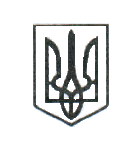 ЛЮБОТИНСЬКА МІСЬКА РАДА                                                            ХАРКІВСЬКА ОБЛАСТЬ                                                                                             СЕСІЯ ___ СКЛИКАННЯРІШЕННЯПро ініціювання передачі земельних ділянок сільськогосподарського призначення державної  власності у комунальну власність територіальної громади м. Люботина в особі Люботинської міської ради Харківської області               Відповідно до  ст.ст.  12, 117  Земельного кодексу України, ст. 26 ст. 60  Закону України  «Про місцеве самоврядування  в Україні»,  розпорядження КМУ від 31 січня 2018 року № 60-р «Питання передачі земельних ділянок сільськогосподарського призначення державної власності у комунальну власність об’єднаних територіальних громад», Люботинська міська рада                                                                В И Р І Ш И Л А :1. Ініціювати передачу земельних ділянок сільськогосподарського призначення державної власності у комунальну власність територіальної громади м. Люботина в особі Люботинської міської ради Харківської області.2. Клопотати перед Головним управління держгеокадастру у Харківській області надати перелік сформованих земельних ділянок державної власності та земельних ділянок сформованих шляхом проведення інвентаризації земель  сільськогосподарського призначення державної власності на території  Люботинської міської ради Харківської області із зазначенням кадастрового номера земельної ділянки, місця розташування, цільового призначення, відомостей про обтяження речових прав на земельну ділянку, обмеження у використанні.     3. Доручити міському голові Лазуренку Л.І. від імені Люботинської міської ради Харківської області скерувати це рішення до головного управління держгеокадастру у Харківській області.             4. Контроль за виконанням даного рішення покласти на постійну депутатську комісію з питань містобудування, будівництва, земельних відносин та охорони природи.  Міський голова                                                                                            Леонід ЛАЗУРЕНКО____________________№___________________                  проєкт 